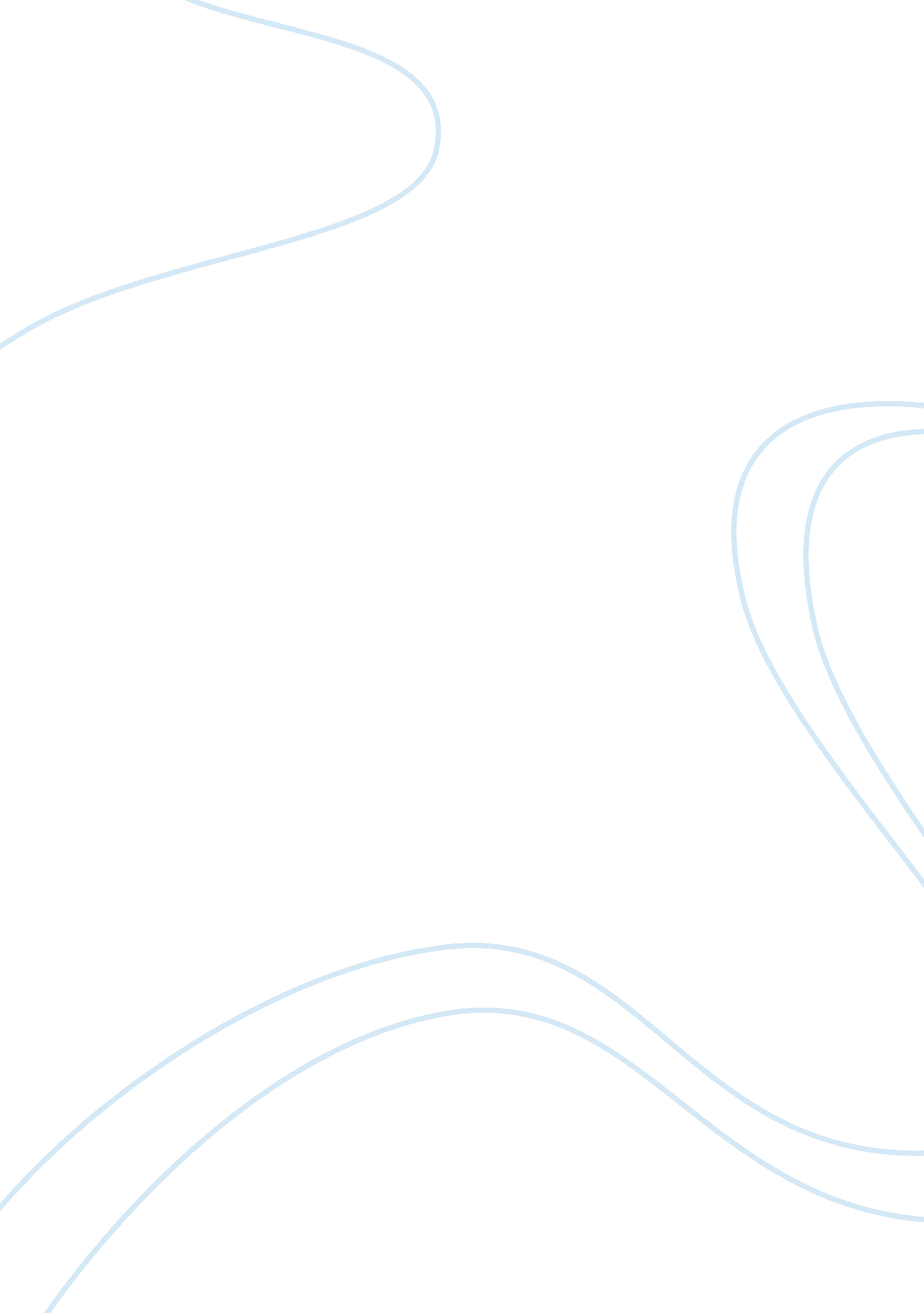 Career development assignment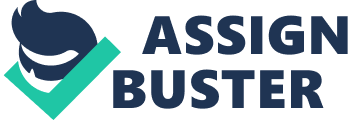 Assignment No. 2 The accommodation industry in Australia is holding steady ground despite the global financial crisis (Bowling . This is one of the reasons why I am focused into getting employment. After my research into the industry, I have learned that there is a wide variety of careers offered in the industry. Firstly, there is the accommodation services sector, where I can be part of the accommodation service chain. Secondly, I can venture in the tourism sector, where I can be part of promoting Australia as a destination site. Lastly, I can put up my own business still in the accommodation industry or the restaurant industry and make it on my own. 
Having a variety of options opens up a multitude of choices for my future career. First consideration that I should take is passion – where does my passion lie? Is it in serving others? Is it in exploring sites and sounds or is it in running my own business? I have decided to approach it in two ways: in the short-term, I would like to learn as much about the industry as I can. Therefore, my decision was to get involved in the services sector. I would like to target a hotel management trainee position, in the likes offered by Tangloom Resort, which provides a comprehensive understanding of all the aspects of the services sector for the industry. With that I will have exposure on the variety of roles that I can take, at the same time, be exposed to the tourism industry aspect of the resort service. A resort-type of environment offer challenges in meeting more variety of nationalities and cultures. Having spent the first five years of my career being exposed in those aspects of the industry, I will now have to look at my long-term plans. 
In the long-term, I would like to prepare for retirement. Thus, my experiences in the short term should be able to bring me an opportunity for a long-term career and gain experience and resources, especially financial resources, for a respectable employment. At this point, I have yet to paint a clearer picture of the long-term goal. Having limited exposure to the industry and what it can offer me financially, I cannot complete my long-term plans. However I look forward to taking the path towards my short-term goal which exposes me to the possibilities in preparing for my long-term plans. 
To set me on the right path, I will focus my learning plans to my short-term goals. I will make sure that my curriculum covers the necessary courses to provide me with tools to be successful in the hospitality industry. During summer, I will take up short course or on-the-job training to allow me hands-on experience in the industry. And in my last year at the University, I will look at enrolling in an internship program with a leading hotel chain to give me a head start into my chosen career. I will also join a professional organization like the Institute of Hospitality at www. instituteofhospitality. org, which accepts students as members. While still a student, I can maximize exposure in the industry while still learning. All these I will keep track of, using a career diary or log, where starting from the learning gathered from this assignment, I will document my plans and journey towards a successful career in the hospitality industry. 
Reference 
Bowling, D 2010. Accommodation industry doing better than expected: HMAA. Hospitality Magazine [Online] 15 February 2010. Accessed at http://www. hospitalitymagazine. com. au/Article/Accommodation-industry-doing-better-than-expected-HMAA/511299. aspx# [Accessed on 19 May 2010]. 